Formulaire de soumission d'un projet d'étude au CEI : Fiche résuméeTitre du projet d’étude : Responsable de l'étude : (doctorant, étudiant, enseignant-chercheur, chercheur statutaire)Tél :           		e-mail :           Responsable du thème de recherche, coordonnateur : (enseignant-chercheur, chercheur statutaire)Tél :           		e-mail :        Autres personnes impliquées :Objectifs de l'étude : (quelques lignes)Description de la population de participants : (patients, sujets sains, jeunes, âgés, mineurs...), nombre...Méthodologie :Type :	 Observationnel 	 Interventionnel (ou expérimental)Variables mesurées :  Qualitative 		 QuantitativeDesign :  Exploratoire 	 Cohorte 	 Essai contrôlé	 Essai randomisé contrôlé Description de la partie de l'expérimentation impliquant des personnes : (préciser notamment la durée globale de la participation).Evaluation des risques encourus par les personnes se prêtant à l’étude :Comité d'Ethique Recherche InterneLaboratoire C2SEA 6291 Cognition Santé Société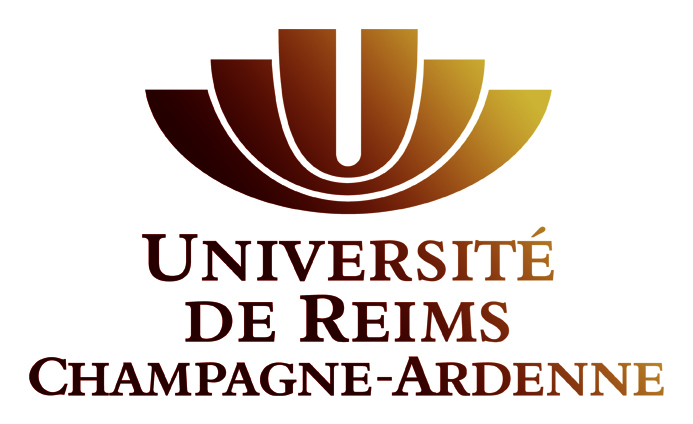 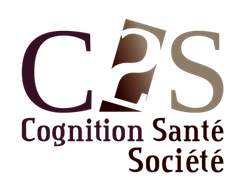 57, rue Pierre Taittinger - 51096 Reims Cedex – FranceTél : 03.26.91.37.Site internet du laboratoireDate et signature du responsable de l’étudeDate et signature du responsable du thèmeDate et signature du Directeur du laboratoire C2S